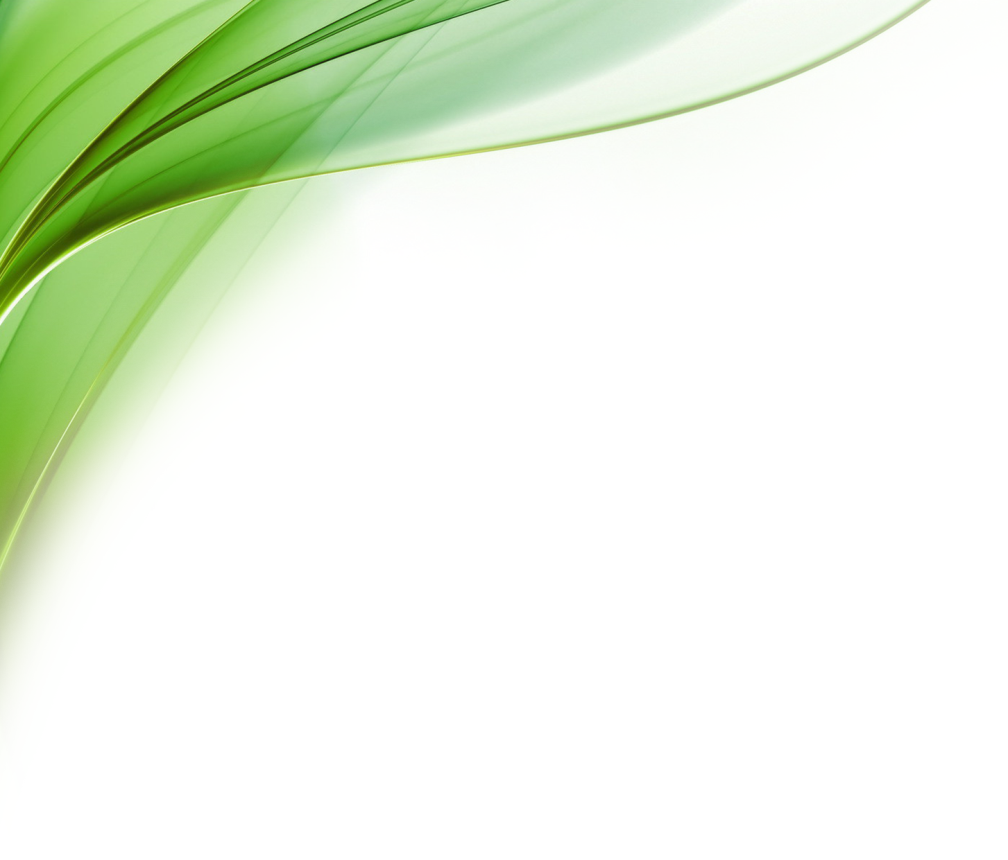 Для участия в Международной научно-практической конференции и информирования в сборнике научных трудов необходимо до 10 февраля 2016 г. отправить регистрационную форму автора и статью на эл. адрес: conference-2016@yandex.ruПубликация в сборнике бесплатная.Регистрационная формаПросим присылать регистрационную формуна всех авторов статьи!(обязательно для информирования)адрес эл. почты: conference-2016@yandex.ruУважаемые коллеги!Приглашаем Вас принять участие в Международной конференции «Научно-практические аспекты технологий возделывания и переработки масличных и эфиромасличных культур».Конференция состоится 3 марта 2016 года в 1000 в конференц-зале Рязанского государственного агротехнологического университета имени П.А. Костычева  (г. Рязань, ул. Костычева, д.1, 2 этаж).Желающим принять участие просьба заблаговременно (до 10 февраля 2016) сообщить в оргкомитет о своем приезде, о необходимости бронирования гостиницы (общежития), тему доклада.Проезд: тролл. № 4, 17, авт. № 4, № 54, маршрутное такси № 95, 91, 71, 44, 68 до ост. «Рязанский государственный агротехнологический университет имени П.А. Костычева, главный корпус»Основные вопросы,рассматриваемые на международной научно-практической конференции:- Теоретические и практические аспекты интродукции и акклиматизации масличных и эфиромасличных растений- Инновационные технологии возделывания масличных культур в сельскохозяйственном производстве- Создание машин и приспособлений для возделывания, уборки и послеуборочной обработки семян масличных и эфиромасличных культур- Технология переработки масличного сырья- Экологическое состояние природной среды при использовании удобрений и средств химизации в технологиях возделывания масличных и эфиромасличных культур- Экономические аспекты производства и переработки масличных и эфиромасличных культурCборник трудов будет зарегиcтрирован в наукометричеcкой базе РИНЦ (Роccийcкий индекc научного цитирования)Адреса оргкомитета:ФГБОУ ВО РГАТУ 390044, г. Рязань, ул. Костычева, д. 1, офис 318.Контактный телефон:Виноградов Дмитрий ВалериевичТитова Ирина Николаевна – отв. секретарьтел. (4912) 37-28-96Министерство сельского хозяйства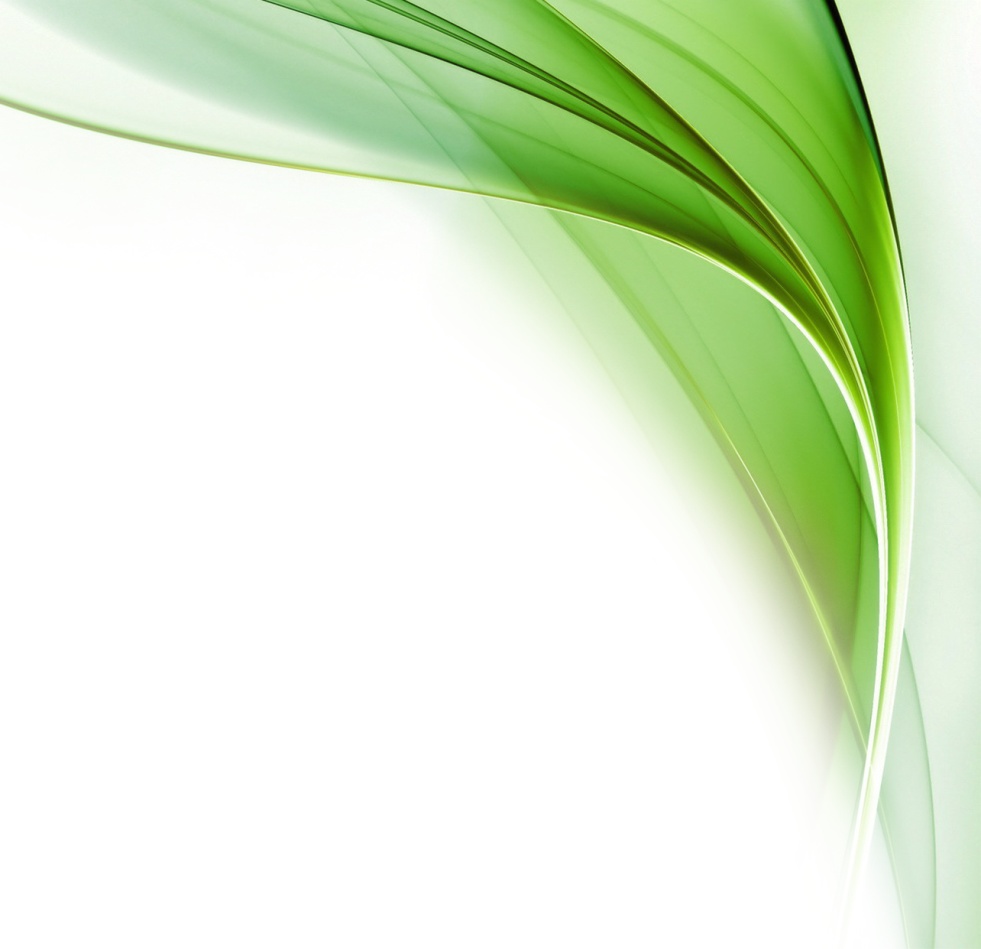 Российской ФедерацииМинистерство сельского хозяйства и продовольствияРязанской областиМинистерство промышленности, инновационных и информационных технологий Рязанской областиФедеральное государственное бюджетное образовательное учреждение высшего образования «Рязанский государственный агротехнологический университет имени П.А. Костычева»Некоммерческое партнерство«Рязанский аграрный научно-исследовательский университетский комплекс»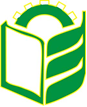 Международная научно-практическая конференция«Научно-практические аспекты технологий производства и переработкимасличных и эфиромасличных культур» 3 марта 2016 годаРязань, ФГБОУ ВО РГАТУОРГАНИЗАЦИОННЫЙ КОМИТЕТ:Председатель:Бышов Н.В. – ректор ФГБОУ ВО РГАТУ,  д.т.н., профессорСопредседатели:Филиппов Д.И. – заместитель министра, Министерство сельского хозяйства и продовольствия Рязанской области;Гудов А.А. – заместитель министра, Министерство промышленности, инновационных и информационных технологий Рязанской области;Виноградов Д.В. – начальник управления международной и инновационной деятельности, заведующий кафедрой агрономии и агротехнологий ФГБОУ ВО РГАТУ, д.б.н., профессор.Члены:Сазонкин И.М. – начальник отдела земледелия и растениеводства, Министерство сельского хозяйства и продовольствия Рязанской области;Маннанов А.Ф. – начальник управления промышленности, Министерство промышленности, инновационных и информационных технологий Рязанской области;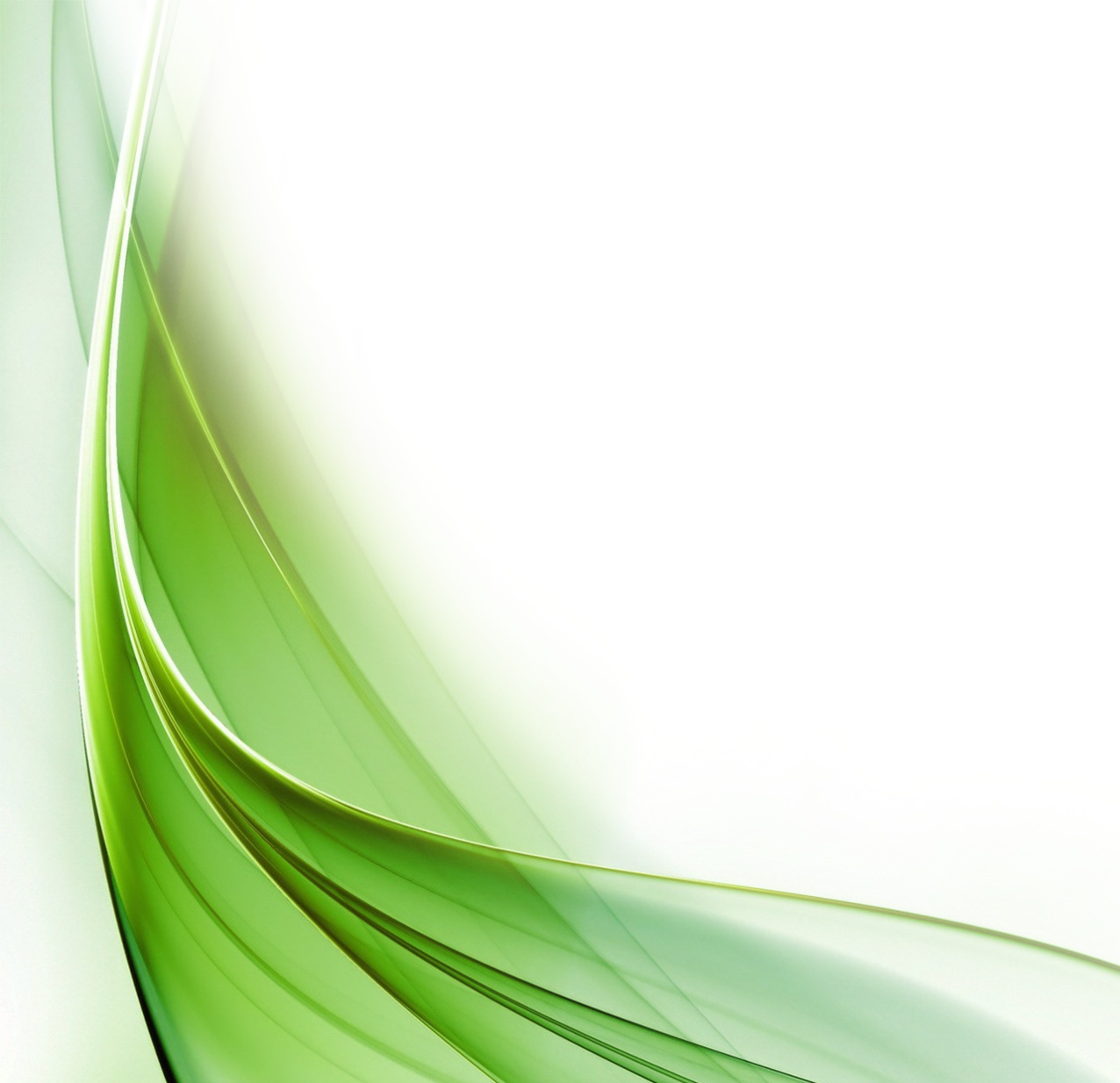 Туников Г.М. – советник при ректорате ФГБОУ ВО РГАТУ, д.с.х.н., профессор;Гладышева О.В. – директор, ГНУ Рязанский НИИСХ, к.с.х.н.;Паштецкий В.С. – директор, ГБУ РК «НИИСХ Крыма», д.с.-х.н., старший научный сотрудник;Сорокин Н.Т. – директор, ФГБНУ ВНИМС, д.э.н., профессор;Прищепов М.А. – проректор по научной работе - директор НИИМЭСХ, УО Белорусский ГАТУ, д.т.н., доцент;Тибец Ю.Л. – проректор по научной работе УО Белорусская ГСХА, заведующий кафедрой биотехнологии и экологии, к.с.-х.н., доцент;Шашкова И.Г. – начальник отдела развития и качества образовательного процесса, заведующий кафедрой бизнес-информатики и прикладной математики, ФГБОУ ВО РГАТУ, д.э.н., профессор;Черкасов О.В. – декан технологического факультета, ФГБОУ ВО РГАТУ, к.с.-х.н., доцент;Синельников В.М. – декан факультета предпринимательства и управления, УО БГАТУ, к.э.н., доцент;Новиков Н.Н. – заместитель директора по научной работе, ФГБНУ ВНИМС, к.с.-х.н., доцент;Мажайский Ю.А. – главный научный сотрудник, ГНУ ВНИИМЗ Россельхозакадемии, профессор, д.с.-х.н.;Мастеров А.С. – заведующий кафедрой земледелия, УО Белорусская ГСХА, к.с.-х.н., доцент;Щур А.В. – заведующий кафедрой БЖД, УО Белорусско-Российский университет, к.с.-х.н., доцент;Фадькин Г.Н.  –  заведующий кафедрой лесного дела, агрохимии и экологии, ФГБОУ ВО РГАТУ, к.с.-х.н., доцент;Левин В.И. – профессор кафедры лесного дела, агрохимии и экологии, ФГБОУ ВО РГАТУ, д.с.-х.н.;Костин Я.В. – профессор кафедры лесного дела, агрохимии и экологии, ФГБОУ ВО РГАТУ, д.с.-х.н.;Крючков М.М. – профессор кафедры агрономии и агротехнологий, ФГБОУ ВО РГАТУ, д.с.-х.н.;Титова И.Н. – начальник отдела международных связей, ФГБОУ ВО РГАТУ;Морозов С.А. – директор Центра инноваций, заведующий кафедрой товароведения и экспертизы ФГБОУ ВО РГАТУ, к.т.н., доцент.ПРАВИЛАоформления научных статей:Объем статей не должен превышать 8 страниц с 1-2 рисунками (таблицами), «заверстанными» в текст. Формат текста: WORD. Формат страницы: А4 (210х297 мм). Поля:  – сверху, справа, слева;  – снизу. Шрифт: размер – 12, тип – TimesNewRoman.  Интервал – 1,5.УДК  – указывается в верхнем левом углу полужирным шрифтом, размер 12 пт.На следующей строке название доклада – по центру страницы без отступа прописными буквами полужирным шрифтом, размер 12 пт.Через строку фамилии и инициалы авторов – полужирным курсивом, размер шрифта 12 пт, выровненный по ширине страницы без отступа, перед фамилией авторов ставятся надстрочные индексы-звездочки (если авторы из разных организаций).На следующей строке (обозначается соответствующей звездочкой) полное название организации, город, курсивом, размер шрифта 12 пт по ширине страницы без отступа.Через строку – ключевые слова и еще через строку аннотация (из 3-5 предложений) на английском языке.Далее через строку текст статьи на русском языке, размер шрифта 12, с переносами, с выравниванием по ширине, начало каждого абзаца имеет отступ .Ссылки на литературу в тексте даются номером, заключенным в квадратные скобки. Список литературы проставляется через строку после основного текста. В электронном варианте каждая статья должна быть в отдельном файле. Имя файла –  фамилии всех авторов (Иванов, Петров).Библиографический список должен быть составлен в соответствии с последовательностью ссылок в тексте и оформлен по ГОСТ 7.1-2003. Ссылки на литературу по тексту помещать в квадратных скобках в конце предложения перед точкой.Статья рецензируется. При необходимости она будет возвращаться автору(ам) для доработки.ОБРАЗЕЦоформления научных статей:УДК  ….ОРГАНИЗАЦИЯ И ПРОВЕДЕНИЕПРОИЗВОДСТВЕННО-ЭКОЛОГИЧЕСКОГО МОНИТОРИНГА  Иванов И.А.Рязанский государственный агротехнологический университет имени П.А. Костычева, г. РязаньKeywords: ………………………………………………………………Summary: …..…………………………………….……………………В последние годы во всем мире возрос интерес к использованию …. [1, 2].Таблица 1. Перечень химических компонентов, определяемых ………Результаты маршрутного обследования на объектах ………………………… представлены на рисунках 1–2.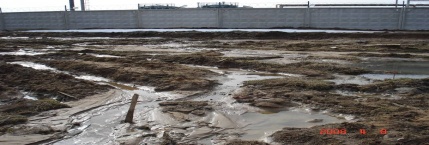 Рис. 1. Зафиксировано заболачивание территорииДля удобства сравнения и одномерного ранжирования образцов был введен коэффициент витальности:G = (N / Nmax *100)/d,  (1)                                                                       где Nmax – количество тест- субстратов,………………..Литература1. ……………………………………………………………ФамилияИмяОтчествоМесто работыДолжность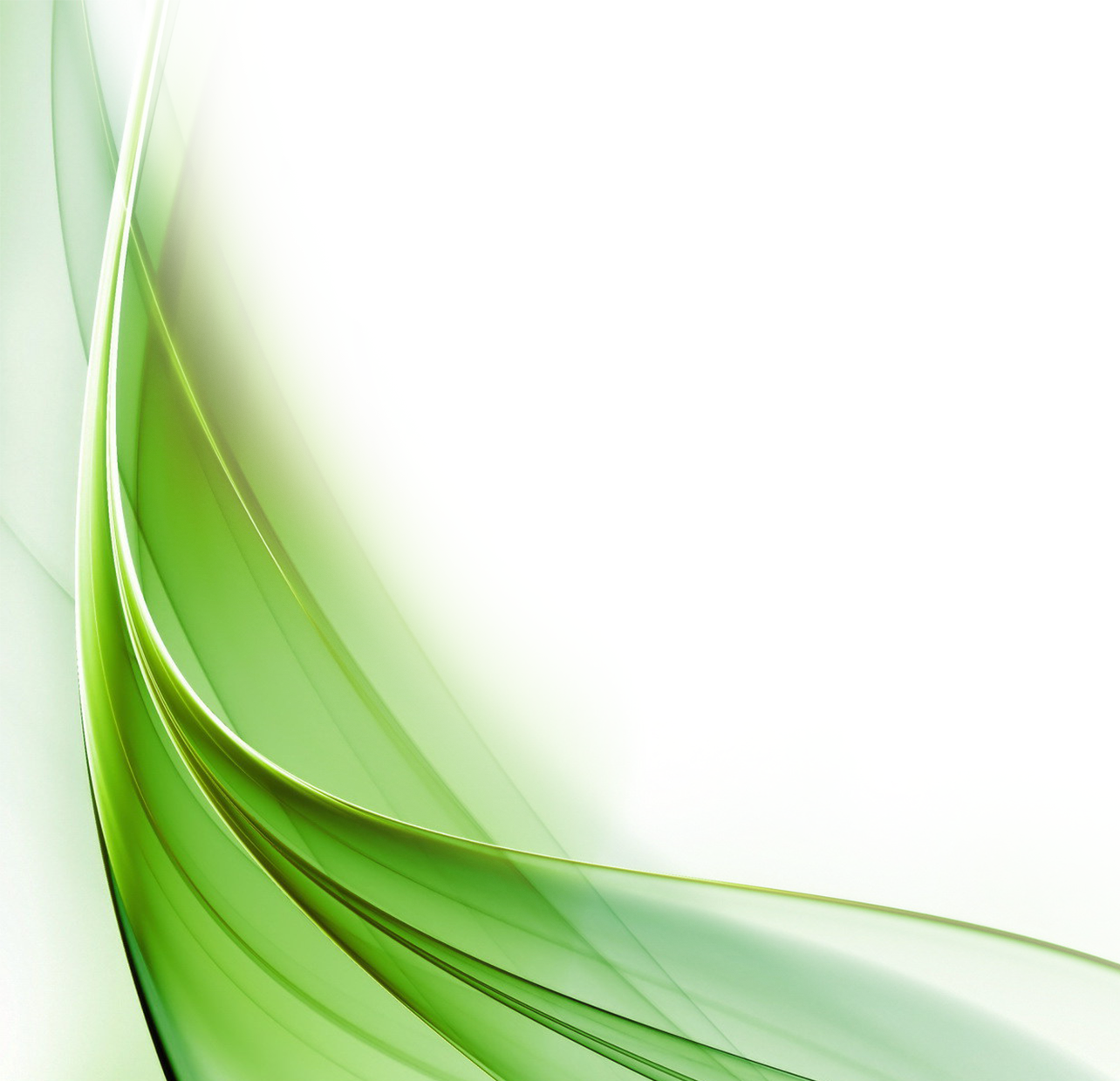 Ученая степеньУченое званиеАдрес рабочий и домашнийТелефон рабочий и домашний с указаниемкодаФаксe-mailТема докладаФорма участия:выступление на конференции и публикация статьипубликация статьи без выступления на конференцииОпределяемое веществоДиапазон определения, мг/м3Наименование документа на МВИ